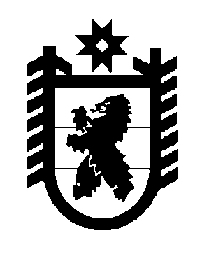 Российская Федерация Республика Карелия    ПРАВИТЕЛЬСТВО РЕСПУБЛИКИ КАРЕЛИЯРАСПОРЯЖЕНИЕ                                от  16 декабря 2015 года № 784р-Пг. Петрозаводск Одобрить и подписать Дополнительное соглашение к Соглашению 
от 20 мая 2014 года № СОГ-47/02 между Министерством образования и науки Российской Федерации и Правительством Республики Карелия  об обеспечении в 2014-2018 годах достижения целевых показателей оптимизации сети государственных (муниципальных) образовательных организаций, определенных региональным планом мероприятий («дорожной картой») «Изменения в отраслях социальной сферы, направленные на повышение эффективности образования и науки».           ГлаваРеспублики  Карелия                                                              А.П. Худилайнен